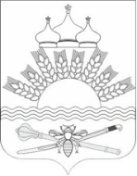 РОССИЙСКАЯ ФЕДЕРАЦИЯРОСТОВСКАЯ ОБЛАСТЬТАРАСОВСКИЙ РАЙОНМУНИЦИПАЛЬНОЕ ОБРАЗОВАНИЕ«ДЯЧКИНСКОЕ СЕЛЬСКОЕ ПОСЕЛЕНИЕ»СОБРАНИЕ ДЕПУТАТОВ ДЯЧКИНСКОГО СЕЛЬСКОГОПОСЕЛЕНИЯР Е Ш Е Н И Е24.11.2023 года                                                                                  № 73 сл.ДячкиноО внесении изменений в решение Собрания депутатов Дячкинского сельского поселения от 17.03.2023 № 60 «Об оплате труда муниципальных служащих Дячкинского сельского поселения»В целях совершенствования правового регулирования вопросов оплаты труда муниципальных служащих и лиц, замещающих муниципальные должности Дячкинского сельского поселения Собрание депутатов Дячкинского сельского поселения                                              Р Е Ш И Л О:            1. Внести изменения в решение Собрания депутатов от 17.03.2023 № 60 «Об оплате труда муниципальных служащих Дячкинского сельского поселения», изложив Приложение № 4 в новой редакции согласно  приложению.  2. Настоящее решение вступает в силу со дня его официального опубликования и распространяется на правоотношения, возникшие с 01 января 2023 года.3. Контроль за выполнением настоящего решения возложить на главу Администрации Дячкинского сельского поселенияПредседатель Собрания депутатов – глава Дячкинского сельского поселения                                         Г.Г. Геворкянсл. Дячкино«24» ноября 2023г. № 73Приложение 4к решению Собрания депутатов Дячкинского сельского поселения                                                                   «Об оплате труда муниципальных служащих                                                               Дячкинского сельского поселения»Иные выплаты муниципальным служащим Дячкинского сельского поселения        Ежегодная компенсация на лечение выплачивается в размере 4,8 должностных окладов в календарном году. Муниципальным  служащим  за счет средств местного  бюджета, муниципальным служащим, финансирование деятельности которых осуществляется за счет средств субвенций, предоставленных бюджету Тарасовского района для финансового обеспечения соответствующих государственных полномочий один раз в квартал  в размере 1,2 должностных окладов выплачивается компенсация на лечение без издания распорядительного документа в первой декаде месяца, следующего за истекшим кварталом, в четвертом квартале – до 25 декабря. В случае отсутствия бюджетных ассигнований в полном объеме, по согласованию с работником, срок выплаты ежегодной компенсации на лечение может быть перенесен.Муниципальному служащему, принятому на муниципальную службу в течение квартала, при уходе в отпуск по уходу за ребенком, при выходе на муниципальную службу муниципального служащего, находящегося в указанном отпуске, а также увольнение с муниципальной службы выплата компенсации на лечение производится пропорционально фактически отработанному в соответствующем квартале времени.         В случае увольнения с муниципальной службы по основаниям, предусмотренным п.3 ч.1 ст.19 Федерального закона РФ от 02.03.2007 №25-ФЗ «О муниципальной службе в Российской Федерации» ежегодная компенсация на лечение не выплачивается.Размер ежегодной компенсации на лечение, определяется исходя из установленного на 1 января текущего года должностного оклада по соответствующей должности муниципальной службы.